From Week 9: The Personal and Leadership Goals are goals that xxxxx has chosen to focus on. These are not graded like the other values but are simply ticked to show whether his efforts during the day have shown some effort towards these self-chosen goals. The RAK/Initiative section is also marked this way. All of these 3 new sections are self directed as opposed to teacher directed. Red text are teacher directed (things that xxxxxx needs to get back into the black with), and black text is pupil directed and or things that we are all working on at school as part of the Leadership Team. The aim is to move away from the red and into the black. For xxxxx, when he no longer has any red sections, then this report has no need to come home on a compulsory daily basis (but may do at various periods so you can see how he is going as an individual and team member).The red sections are moved back in the black when they have proven themselves in that area, although these can be moved back to the red if need be. In Week 10, two red sections have been moved back to black for xxxxx. One was his choice and one was my choice.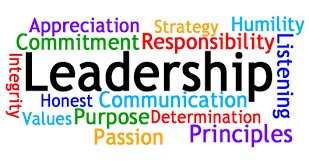 Term 2, Week 10, 2017Monday 3/7Monday 3/7Tuesday 4/7Tuesday 4/7Wednesday 5/7Wednesday 5/7Thursday 6/7Thursday 6/7Friday 7/7Friday 7/7Values to focus onTeacherTeacherTeacherTeacherTeacherShows a Positive AttitudeFollows Instructions 1st timeSettles to work/stays on task.Being a Positive Role ModelTakes Responsibility Personal Goal (self directed):Leadership Goal (self directed):RAK and/or did something without having to be asked/ taking initiative (self directed):Parent SignNotes (optional)